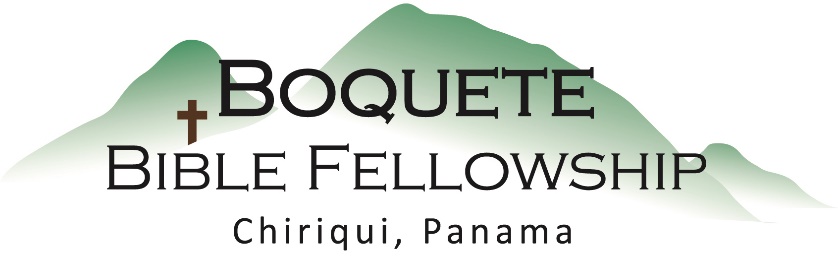 Culto del Domingo de Resurrección – 4 de abril, 2021Bienvenida y anunciosOración de limpieza: Hebreos 10:19-22Llamado a la adoración: Salmo 47:1Adoración a través del cantoAdoración a través de las ofrendasOración de iluminaciónSermón: La Gran Compra RespuestaBendición: Judas 24-25Anuncios para esta semanaEstudio bíblico especial – Los miércoles a las 10:30am en la iglesia. Un estudio ameno de Jesús para las próximas dos semanas. Estudio bíblico para mujeres – Tammy está dirigiendo el estudio bíblico para mujeres los jueves a las 10:00am en la iglesia. Se les invita a todas las damas a participar. ¡Traiga una amiga!Boletín informativo – ¿Está usted en la lista para recibir el boletín? Esta es la forma principal de comunicar lo que sucede durante la semana. Puede apuntarse en la mesa de bienvenida o por email a: boquetebible@gmail.com.Notas del Sermón – La Gran CompraDios quiere facilitar la libertad, descanso y asombro; levanta cargas y nos lleva a un lugar mas dulce, hacia una comunión más íntima y más completa con Él.1.) El compró nuestra __ posición__ en __ Cristo__.Nuestro yo natural; destino – muertoLa naturaleza, entonces, de la salvación/regeneraciónLa Fe como regalo milagrosoLa efectividad de la cruz2.) El compró nuestras __ preferencias__ y __afectos__.SentirGarantía3.) El compró nuestra _perseverancia_.GozoLibertadEscritura utilizada: Romanos 3:23, 6:23, 3:10-12, Juan 3:19-20; Romanos 8:7, Colosenses 2:13, 3:1; Juan 11:43; Salmo 19:1; 1 Juan 3:1,7,10,14,24; Romanos 8:30; Filipenses 1:6; Juan 10:28; Romanos 11:29, 8:38-39, 6:5; Gálatas 2:20; Romanos 8:11, 1 Pedro 1:13 